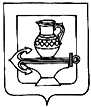 СОВЕТ ДЕПУТАТОВ СЕЛЬСКОГО ПОСЕЛЕНИЯ КУЗЬМИНО-ОТВЕРЖСКИЙ СЕЛЬСОВЕТ ЛИПЕЦКОГО МУНИЦИПАЛЬНОГО РАЙОНА ЛИПЕЦКОЙ ОБЛАСТИ РОССИЙСКОЙ ФЕДЕРАЦИИТридцать четвертая сессия шестого созываРЕШЕНИЕ03 июня 2022г.		                                                                              № 111Об утверждении Порядка размещения на официальном сайте администрации сельского поселения Кузьмино-Отвержский сельсовет сведений о доходах, об источниках получения средств, за счет которых совершена (совершены) определенная законом сделка (сделки), об имуществе и обязательствах имущественного характера, представленных муниципальными служащими сельского поселения Кузьмино-Отвержский сельсовет В соответствии со статьей 8 Федерального закона от 25 декабря 2008 года № 273-ФЗ «О противодействии коррупции», Указом Президента РФ от 8 июля 2013 года № 613 «Вопросы противодействия коррупции», Законом Липецкой области от 2 июля 2007 года № 68-ОЗ «О правовом регулировании вопросов муниципальной службы Липецкой области», руководствуясь Уставом сельского поселения Кузьмино-Отвержский сельсовет Липецкого муниципального района Липецкой области Российской Федерации, Совет депутатов сельского поселения Кузьмино-Отвержский сельсоветРЕШИЛ:1. Утвердить Порядок размещения на официальном сайте администрации сельского поселения Кузьмино-Отвержский сельсовет сведений о доходах, об источниках получения средств, за счет которых совершена (совершены) определенная законом сделка (сделки), об имуществе и обязательствах имущественного характера, представленных муниципальными служащими сельского поселения Кузьмино-Отвержский сельсовет согласно приложению.2. Направить настоящее решение главе администрации сельского поселения Кузьмино-Отвержский сельсовет Липецкого муниципального района для подписания и обнародования.3. Настоящее решение вступает в силу со дня его официального обнародования.Председатель Совета депутатов сельского поселения Кузьмино-Отвержский сельсовет                                                                               С.Н.ЛапшовПриложение к решению Совета депутатов сельского поселения Кузьмино-Отвержский сельсовет Липецкого муниципального района Липецкой области Российской Федерации от ___________ № ______Порядокразмещения на официальном сайте администрации сельского поселения Кузьмино-Отвержский сельсовет сведений о доходах, об источниках получения средств, за счет которых совершена (совершены) определенная законом сделка (сделки), об имуществе и обязательствах имущественного характера, представленных муниципальными служащими сельского поселения Кузьмино-Отвержский сельсовет (далее – Порядок)	1. Настоящим Порядком регулируется исполнение обязанностей представителя нанимателя (работодателя) по размещению на официальном сайте администрации сельского поселения Кузьмино-Отвержский сельсовет сведений о доходах, об источниках получения средств, за счет которых совершена (совершены) определенная законом сделка (сделки), об имуществе и обязательствах имущественного характера муниципальных служащих, замещающих должности муниципальной службы, включенные в перечни должностей муниципальной службы, при замещении которых муниципальные служащие обязаны предоставлять сведения о своих доходах, об имуществе и обязательствах имущественного характера, а также сведения о доходах, об имуществе и обязательствах имущественного характера своих супруги (супруга) и несовершеннолетних детей, утвержденные постановлением администрации сельского поселения Кузьмино-Отвержский сельсовет Липецкого муниципального района от 02.06.2022 № 108 (далее - включенные в перечни должностей), отнесенных Законом Липецкой области от 2 июля 2007 года № 68-ОЗ «О правовом регулировании вопросов муниципальной службы Липецкой области» к категории лиц, сведений о доходах, об источниках получения средств, за счет которых совершена (совершены) определенная законом сделка (сделки), об имуществе и обязательствах имущественного характера которых подлежат размещению на официальных сайтах органов местного самоуправления, а также сведений о доходах, об источниках получения средств, за счет которых совершена (совершены) определенная законом сделка (сделки), об имуществе и обязательствах имущественного характера их супруг (супругов) и несовершеннолетних детей.	2. На официальном сайте администрации сельского поселения Кузьмино-Отвержский сельсовет размещаются следующие сведений о доходах, об источниках получения средств, за счет которых совершена (совершены) определенная законом сделка (сделки), об имуществе и обязательствах имущественного характера:	а) перечень объектов недвижимого имущества, принадлежащих лицам, указанным в пункте 1 настоящего Порядка, на праве собственности или находящихся в их пользовании, с указанием вида, площади и страны расположения каждого из них;	б) перечень транспортных средств, с указанием вида и марки, принадлежащих на праве собственности лицам, указанным в пункте 1 настоящего Порядка;	в) декларированный годовой доход лиц, указанных в пункте 1 настоящего Порядка;	г) сведения об источниках получения средств, за счет которых совершены сделки по приобретению земельного участка, иного объекта недвижимого имущества, транспортного средства, ценных бумаг, долей участия, паев в уставных (складочных) капиталах организаций, если общая сумма таких сделок превышает общий доход служащего (работника) и его супруги (супруга) за три последних года, предшествующих отчетному периоду.	3. В размещаемых на официальном сайте органа местного самоуправления сведений о доходах, об источниках получения средств, за счет которых совершена (совершены) определенная законом сделка (сделки), об имуществе и обязательствах имущественного характера запрещается указывать:	3.1. иные сведения о доходах, об имуществе, принадлежащем на праве собственности названным в пункте 1 настоящего Порядка лицам, и об их обязательствах имущественного характера, кроме сведений, указанных в пункте 2 настоящего Порядка;	3.2. персональные данные супруги (супруга), детей и иных членов семьи лиц, указанных в пункте 1 настоящего Порядка;	3.3. данные, позволяющие определить место жительства, почтовый адрес, телефон и иные индивидуальные средства коммуникации лиц, указанных в пункте 1 настоящего Порядка;	3.4. данные, позволяющие определить местонахождение объектов недвижимого имущества, принадлежащих лицам, указанным в пункте 1 настоящего Порядка, на праве собственности или находящихся в их пользовании;	3.5. информацию, отнесенную к государственной тайне или являющуюся конфиденциальной.	4. Сведения на официальном сайте администрации сельского поселения Кузьмино-Отвержский сельсовет размещаются специалистом администрации Приморского сельсовета в течение четырнадцати рабочих дней со дня истечения срока, установленного для подачи сведений о доходах, об источниках получения средств, за счет которых совершена (совершены) определенная законом сделка (сделки), об имуществе и обязательствах имущественного характера.	Указанные сведения о доходах размещаются в виде таблицы согласно приложению к настоящему Порядку.	5. В случае если гражданин назначен на должность муниципальной службы после даты, установленной Законом Липецкой области от 2 июля 2007 года № 68-ОЗ «О правовом регулировании вопросов муниципальной службы Липецкой области», сведения о доходах размещаются на официальном сайте администрации сельского поселения Кузьмино-Отвержский сельсовет, специалистом администрации сельского поселения Кузьмино-Отвержский сельсовет в срок не позднее 1 месяца со дня представления сведений о доходах.	6. В случае если муниципальный служащий представил(и) уточненные сведения, указанные в пункте 1 настоящего Порядка, и, если эти сведения подлежат размещению, такие сведения размещаются на официальном сайте администрации сельского поселения Кузьмино-Отвержский сельсовет, специалистом администрации сельского поселения Кузьмино-Отвержский сельсовет в ближайший рабочий день после представления уточненных сведений.	7. За несоблюдение настоящего Порядка, а также за разглашение сведений, отнесенных к государственной тайне или являющихся конфиденциальными, представители нанимателя (работодатели) несут ответственность в соответствии с законодательством Российской Федерации.Приложение к Порядку размещения на официальном сайте администрации сельского поселения Кузьмино-Отвержский сельсовет сведений о доходах, об источниках получения средств, за счет которых совершена (совершены) определенная законом сделка (сделки), об имуществе и обязательствах имущественного характера, представленных муниципальными служащими сельского поселения Кузьмино-Отвержский сельсовет Сведения о доходах, об источниках получения средств, за счет которых совершена (совершены) определенная законом сделка (сделки), об имуществе и обязательствах имущественного характера, представленные муниципальными служащими, подлежащие размещению на официальном сайте администрации сельского поселения Кузьмино-Отвержский сельсовет___________________1 Указывается фамилия, имя, отчество муниципального служащего. Вместо фамилии, имени, отчества супруга (супруги), несовершеннолетних детей указываются слова «супруг», «супруга», «несовершеннолетний ребенок».2 Указывается должность муниципального служащего. Место работы и должность супруга (супруги), место учебы и (или) место работы (должность) несовершеннолетних детей не указываются.3 Годовой доход муниципального служащего, его супруги (супруга), несовершеннолетних детей, указывается на основании сведений, содержащихся в строке 7 раздела 1 справки о доходах, расходах, об имуществе и обязательствах имущественного характера, форма которой утверждена Указом Президента Российской Федерации от 23.06.2014 № 460 «Об утверждении формы справки о доходах, расходах, об имуществе и обязательствах имущественного характера и внесении изменений в некоторые акты Президента Российской Федерации» (далее – Справка).4 Объекты недвижимого имущества, принадлежащие на праве собственности муниципальному служащему, его супруге (супругу), несовершеннолетним детям, указываются на основании сведений, содержащихся в подразделе 3.1 раздела 3 Справки.5 Объекты недвижимого имущества, находящиеся в пользовании муниципального служащего, его супруги (супруга), несовершеннолетних детей, указываются на основании сведений, содержащихся в подразделе 6.1 раздела 6 Справки.6 Транспортные средства, принадлежащие на праве собственности муниципальному служащему, его супруге (супругу), несовершеннолетним детям, указываются на основании сведений, содержащихся в подразделе 3.2 раздела 3 Справки.7 Вид приобретенного имущества указывается на основании сведений, содержащихся в графе 2 раздела 2 Справки.8 Источник получения средств, за счет которых приобретено имущество, указывается на основании сведений, содержащихся в графе 4 раздела 2 Справки.Фамилия, имя, отчество1Должность2Годовой доход (руб.)3Объекты недвижимого имущества, принадлежащиена праве собственности4Объекты недвижимого имущества, принадлежащиена праве собственности4Объекты недвижимого имущества, принадлежащиена праве собственности4Объекты недвижимого имущества, принадлежащиена праве собственности4Объекты недвижимого имущества, находящиесяв пользовании5Объекты недвижимого имущества, находящиесяв пользовании5Объекты недвижимого имущества, находящиесяв пользовании5Транспортные средства, принадлежащие на праве собственности6Транспортные средства, принадлежащие на праве собственности6Транспортные средства, принадлежащие на праве собственности6Сведенияоб источниках получения средств, за счет которых совершена (совершены) определенная законом сделка (сделки)Сведенияоб источниках получения средств, за счет которых совершена (совершены) определенная законом сделка (сделки)Фамилия, имя, отчество1Должность2Годовой доход (руб.)3видплощадь, кв. мстрана расположениявидвидплощадь, кв. мстрана расположениявидмаркавидприобретенного имущества7видприобретенного имущества7источник получения средств, за счет которых приобретено имущество812345677891011121213